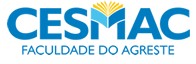 RELATÓRIO DE ATIVIDADES DO PROGRAMA DE MONITORIA Atenção às instruções de preenchimento que seguem:Em caso do(a) aluno(a) monitor(a) ter realizado a monitoria em duas ou mais disciplinas, deve preencher este formulário para cada monitoria realizada.Todos  os  itens devem ser corretamente preenchidos, sob pena do certificado da monitoria deixar de ser expedido.O relatório deve ser assinado pelo(o) monitor(a) e o(a) professor(a) orientador(a).Após preenchido e assinado este relatório deve ser enviado eletronicamente ao Núcleo de Apoio Acadêmico (NAA) para a análise dos dados e  emissão dos certificados, através do e-mail: priscillacordeiro@cesmac.edu.br.As demais informações sobre o programa de monitoria estão no Regulamento da Monitoria.I – INFORMAÇÕES SOBRE A MONITORIANOME COMPLETO DO(A) MONITOR(A):__________________________________________________________________________MATRÍCULA:__________________________________________________________________________CURSO:__________________________________________________________________________DISCIPLINA (nome por extenso da disciplina monitorada:__________________________________________________________________________ PROFESSOR(A)	ORIENTADOR (A):__________________________________________________________________________PERÍODO DE ATUAÇÃO/DURAÇÃO DA MONITORIA:__________________________________________________________________________7. CARGA HORÁRIA SEMANAL DA MONITORIA__________________________________________________________________________8. E-MAIL DO(A) MONITOR(A):__________________________________________________________________________9.TELEFONE DE CONTATO DO(A) MONITOR(A):__________________________________________________________________________10. E-MAIL DO(A) PROFESSOR(A) ORIENTADOR (A):__________________________________________________________________________11. TELEFONE DE CONTATO DO(A) PROFESSOR(A) ORIENTADOR(A):__________________________________________________________________________12. TIPO DE MONITORIA REALIZADA:( ) Monitoria Presencial Com Bolsa de Estudos( ) Monitoria Presencial Voluntária (Sem Direito à Bolsa Estudos)( ) Monitoria Remota Com Bolsa de Estudos( ) Monitoria Remota Voluntária (Sem Direito à Bolsa Estudos)II – RELATÓRIO DE ATIVIDADES DA MONITORIA1. INTRODUÇÃONeste espaço o monitor deverá apresentar a visão geral e os objetivos da disciplina, a relevância da monitoria para o desenvolvimento da disciplina e para a aprendizagem dos alunos, os objetivos das atividades realizadas pelo monitor na disciplina e as atribuições do monitor na disciplina, devendo ser a redação textual realizada de forma contextualizada.2. ATIVIDADES REALIZADASNeste espaço o monitor deverá apresentar de forma detalhada as atividades realizadas na monitoria articuladas e integradas aos objetivos da disciplina, por exemplo: fichamento de livros e/ou capítulos de livros sugeridos pelo professor-orientador, acompanhamento durante as aulas, atividade de plantão de dúvidas sobre as matérias da disciplina, acompanhamento durante as aulas práticas, participação em reuniões designadas pelo professor-orientador, entre outras (em formato de tabela):3. BIBLIOGRAFIA E MATERIAL DE APOIONeste espaço o monitor deverá apresentar os livros que foram utilizados na disciplina, bem como os artigos e/ou materiais de apoio indicados pelo professor-orientador e citados no relatório, utilizando as normas técnicas da ABNT.4. FOTOS/EVIDÊNCIAS DAS AÇÕESNeste espaço o monitor deverá colacionar fotos, prints da sala de aula virtual, de ações e evidências da realização da monitoria.Atenção: Remover explicações destacadas em vermelho após preenchimento.Arapiraca, _____ de __________________ de 20____. _________________________________________________Nome do(a) Monitor(a)_________________________________________________Nome do(a) Professor (a) Orientador(a)DATAATIVIDADES REALIZADAS